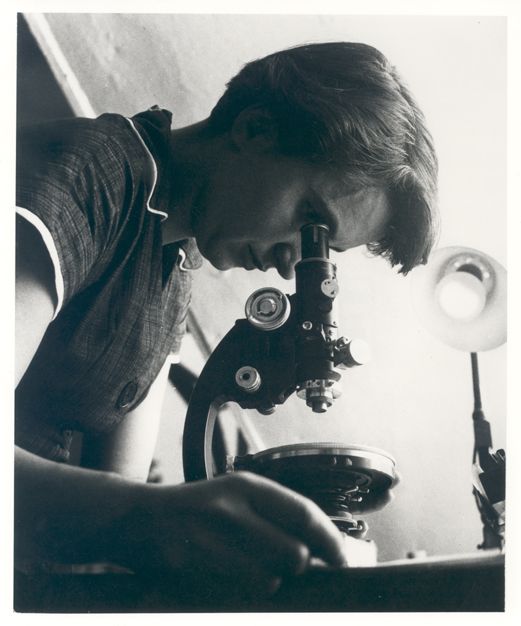 NOM :	FRANKLIN	PRÉNOM : RosalindDates de naissance et décès : 1920-1958Lieu de naissance : Royaume-Uni (Londres)Pays où elle a vécu : Royaume-UniPériode historique : Epoque contemporaine : début XXème siècleSpécialité : Chimiste, cristallographeElle a étudié l’ADN et passa des heures à photographier l’ADN avec des rayons X.  Elle fut pionnière dans une technique nouvelle appelée « cristallographie aux rayons X » qui permet d’étudier les objets et leur structure.Qu'est-ce qui rend son parcours exceptionnel ? C’est elle qui fit la première photographie, appelée le Cliché 51, de la molécule et de sa forme en double hélice.La fameuse photo fut envoyée par un de ses collègues à deux scientifiques concurrents qui étudiaient aussi l’ADN. Ils utilisèrent le cliché pour modéliser en 3D l'ADN, ce qui leur permet d’obtenir un prix Nobel, sans la citer. La vérité fut rétablie 16 ans après sa mort.